  		ПРОЕКТ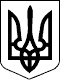 ВЕЛИКОСЕВЕРИНІВСЬКА СІЛЬСЬКА РАДА
КРОПИВНИЦЬКОГО  РАЙОНУ КІРОВОГРАДСЬКОЇ ОБЛАСТІТРИДЦЯТЬ ШОСТА СЕСІЯ ВОСЬМОГО СКЛИКАННЯРІШЕННЯвід «   » жовтня  2019 року                                                                                 № с.Велика СеверинкаПро внесення змін до рішеннявід 18 грудня 2018 року № 637«Про бюджет об’єднаної територіальної громади на 2019 рік»Відповідно до ст. 26 Закону України «Про місцеве самоврядування в Україні»:СІЛЬСЬКА РАДА ВИРІШИЛА:1.Внести зміни до рішення сесії Великосеверинівської сільської ради від 18 грудня 2018 року №637 «Про бюджет об’єднаної територіальної громади на 2019 рік», а саме:1.1.Внести зміни до видаткової частини загального фонду в розрізі програмної класифікації видатків шляхом перерозподілу видатків для надання міжбюджетного трансферту згідно з додатком 1.2.Внести зміни в річний та помісячний розпис асигнувань загального фонду у розрізі функціональної та економічної класифікації видатків.3.Внести зміни до переліку надання міжбюджетних трансфертів, згідно з додатком 2. 4.Внести зміни до переліку місцевих Програм, які фінансуватимуться у 2019 році за рахунок коштів бюджету, згідно з додатком 3 до цього рішення.7.Контроль за виконанням даного рішення покласти на постійну комісію сільської ради з питань планування, фінансів, бюджету, соціально-економічного розвитку та інвестицій планування.Сільський голова		С.ЛЕВЧЕНКО